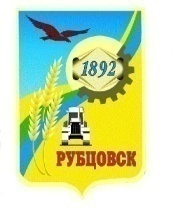 Администрация города Рубцовска Алтайского края. Рубцовск, пр. Ленина, 130телефон 8(38557)96-401, т/факс 8(38557)96-423,   E-mail: office@rubtsovsk.orgсайт: rubtsovsk.orgОКПО 04018528, ОГРН 1022200813656ИНН 2209011079, КПП 220901001ПРОТОКОЛ  № 2о результатах аукциона (открытого по составу участников и по форме подачи заявок) по продаже права на заключение договоров аренды земельных участков                                           для строительства отдельными лотамиг. Рубцовск, пер. Бульварный, 25,  каб.51         02 июля 2019         					                10 час.00 мин. (время местное)  Состав комиссии: состав комиссии по проведению торгов (конкурсов, аукционов) по продаже земельных участков, права на заключение договоров аренды земельных участков определен распоряжением Администрации города Рубцовска Алтайского края от 20.11.2017 № 538-р. В состав комиссии входит 14 человек. Присутствует _8_ членов комиссии.   Кворум имеется.В соответствии с извещением, опубликованным в газете  «Местное время» от 04.06.2019 № 42, в Администрации города Рубцовска  02 июля 2019 года, в соответствии со ст.39.12 Земельного кодекса Российской Федерации комиссией по проведению торгов принято решение:1. В связи с тем, что не подано ни одной заявки на участие в аукционе и на основании п.14 ст.39.12 Земельного Кодекса РФ, аукцион по Лоту № 2 (ул.Пролетарская, участок 401А/2), Лоту № 3 (ул.Пролетарская, участок 401А/3), Лоту № 4 (ул.Пролетарская, участок 401А/4), Лоту № 5 (ул.Пролетарская, участок 401А/5), Лоту № 6 (ул.Пролетарская, участок 401А/6), Лоту № 7 (ул.Пролетарская, участок 401А/7), Лоту № 8 (ул.Пролетарская, участок 401А/8), Лоту № 9 (ул.Пролетарская, участок 401А/9), Лоту № 10 (ул.Пролетарская, участок 401А/10), признать несостоявшимися.2. Признать единственную заявку на участие в аукционе по лоту № 1 и заявителя -
Кубрак Анастасию Олеговну, подавшую указанную  заявку, соответствующим всем требованиям, указанным в извещении о проведении аукциона условиям аукциона. Предложить единственному участнику аукциона по Лоту № 1 Кубрак Анастасии Олеговне не ранее 10 дней со дня рассмотрения указанной заявки заключить договор аренды земельного участка по начальной цене и на условиях информационного сообщения о проведении аукциона в сумме 1200 (одна тысяча двести) рублей.Протокол о результатах аукциона по продаже права на  заключение  договоров аренды  земельных  участков, подписан всеми присутствующими на заседании членами комиссии и будет размещен на официальном  сайте torgi.gov.ru, а также на сайте Администрации города Рубцовска:  http://rubtsovsk.org/.